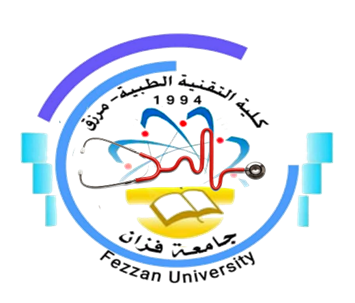 كلية التقنية الطبية / مرزقنموذج توصيف مقرر دراسي	أهداف المقررالتعرف على أهمية الكيمياء الحيوية في جسم الانسان.معرفة اساس التركيبات الكيميائية للمواد الغذائية.التعرف على المكونات الاساسية لكل من الكربوهيدرات والبروتينات والدهون.التعرف على المخاطر والاحتياطات بمعمل الكيمياء الحيوية.  معرفة الطرق المعملية لتقدير المواد الحيوية بجسم الانسان.محتوى المقررطرق التدريس(السبورة), يتم استخدام الشرح على السبورة باستخدام الأقلام المائية.الاستعانة في الشرح ببعض أجهزة العرض المختلفة مثل Data show .عرض مقاطع فيديو علمية.استخدام الصور والمجسمات والرسومات والشرائح في إيصال المعلومات للطالب وخاصة في الجزء العملي.طرق التقييمالمراجع والدورياترئيس القسم: أ. العارف محمد أحمد عربي.منسق البرنامج: أ. إيمان حسين محمد علي باوه.رئيس قسم الجودة: أ. خديجة عبدالسلام سعد.1اسم المقرر ورمزهالكيمياء الحيوية    I 303 PH 2منسق المقررد. النور محمد احمد العالم3القسم / الشعبة التي تقدم البرنامجقسم الصحة العامة4الأقسام العلمية ذات العلاقة بالبرنامججميع الأقسام العلمية5الساعات الدراسية للمقرر70 ساعة دراسية ( النظري 28 ساعة العملي 42 ساعة)6اللغة المستخدمة في العملية التعليميةاللغة العربية /  اللغة الإنجليزية7السنة الدراسية / الفصل الدراسيالفصل الدراسي الثالث8تاريخ وجهة اعتماد المقرر2011/ 2012 -   جامعة سبهاالموضوع العلميعدد الساعاتمحاضرةمعملتمارينالاهمية الحيوية للماء (خواصه الفيزيائية والكيميائية)22--الكربوهيدرات انواعها - تقسيماتها523-الاهمية الحيوية للكربوهيدرات523-الاحماض الامينية انواعها – تقسيماتها - اهميتها الحيوية523-البروتينات انواعها - تقسيماتها523-الأهمية الحيوية للبروتينات523-الانزيمات انواعها - تقسيماتها523-الأهمية الحيوية للأنزيمات523-الدهون انواعها - تقسيماتها523-الأهمية الحيوية للكولسترول والبروستاجلاندين523-الفيتامينات التي تذوب في الدهون----الفيتامينات التي تذوب في الماء----الأهمية الحيوية للأحماض النووية (DNA RNA)----الأهمية الحيوية للهرمونات----ر.مطرق التقييمتاريخ التقييمالنسبة المئوية1Home Workالأسبوع الثالث-2Frist Midterm الاسبوع السادس10%3Second Midtermالاسبوع الحادي العاشر10%4Practical Exam الاسبوع الخامس عشر30%5Final Exam الاسبوع السابع عشر50%100 %عنوان المراجعالناشرالنسخةالمؤلفمكان تواجدهاالكتب الدراسية المقررة1. Harper’s Biochemistry. Twenty-fifth edition. Eds: RK Murray, DK.  Granner, PA. Mayes and VW Rodwell.    2. Lippincott’s Illustrated Reviews, Biochemistry, Fourth edition. Wds: Richard A. Harvey, Pamela C. Champe. Lippincott Williams & Wilkins. 1. Harper’s Biochemistry. Twenty-fifth edition. Eds: RK Murray, DK.  Granner, PA. Mayes and VW Rodwell.    2. Lippincott’s Illustrated Reviews, Biochemistry, Fourth edition. Wds: Richard A. Harvey, Pamela C. Champe. Lippincott Williams & Wilkins. 1. Harper’s Biochemistry. Twenty-fifth edition. Eds: RK Murray, DK.  Granner, PA. Mayes and VW Rodwell.    2. Lippincott’s Illustrated Reviews, Biochemistry, Fourth edition. Wds: Richard A. Harvey, Pamela C. Champe. Lippincott Williams & Wilkins. 1. Harper’s Biochemistry. Twenty-fifth edition. Eds: RK Murray, DK.  Granner, PA. Mayes and VW Rodwell.    2. Lippincott’s Illustrated Reviews, Biochemistry, Fourth edition. Wds: Richard A. Harvey, Pamela C. Champe. Lippincott Williams & Wilkins. كتب مساعدةاي كتاب للكيمياء الحيوية يمكن اخد اي معلومة علمية منهاي كتاب للكيمياء الحيوية يمكن اخد اي معلومة علمية منهاي كتاب للكيمياء الحيوية يمكن اخد اي معلومة علمية منهاي كتاب للكيمياء الحيوية يمكن اخد اي معلومة علمية منهمواقع انترنتاي موقع علمي لمادة الكيمياء الحيوية معتمد و يتبع مؤسسة علمية معترف بها يمكن أخد المعلومات العلمية منه اي موقع علمي لمادة الكيمياء الحيوية معتمد و يتبع مؤسسة علمية معترف بها يمكن أخد المعلومات العلمية منه اي موقع علمي لمادة الكيمياء الحيوية معتمد و يتبع مؤسسة علمية معترف بها يمكن أخد المعلومات العلمية منه اي موقع علمي لمادة الكيمياء الحيوية معتمد و يتبع مؤسسة علمية معترف بها يمكن أخد المعلومات العلمية منه 